GALIS Reporting- COGNOSInstructionsLogin to GALIS and select the Reporting Module – No Changes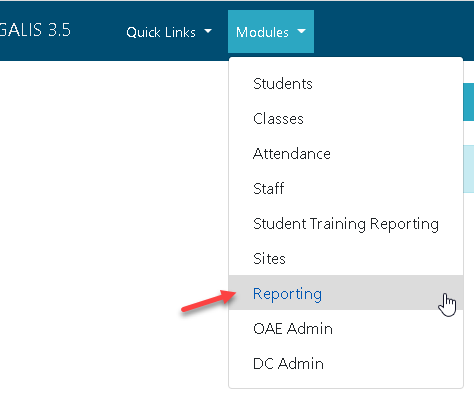 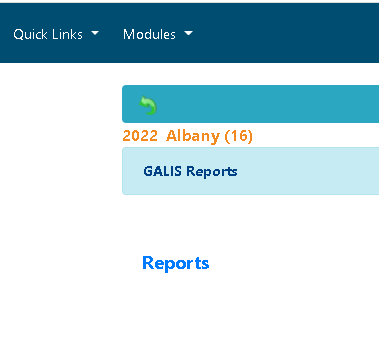 You will be directed to a new Welcome Page in COGNOS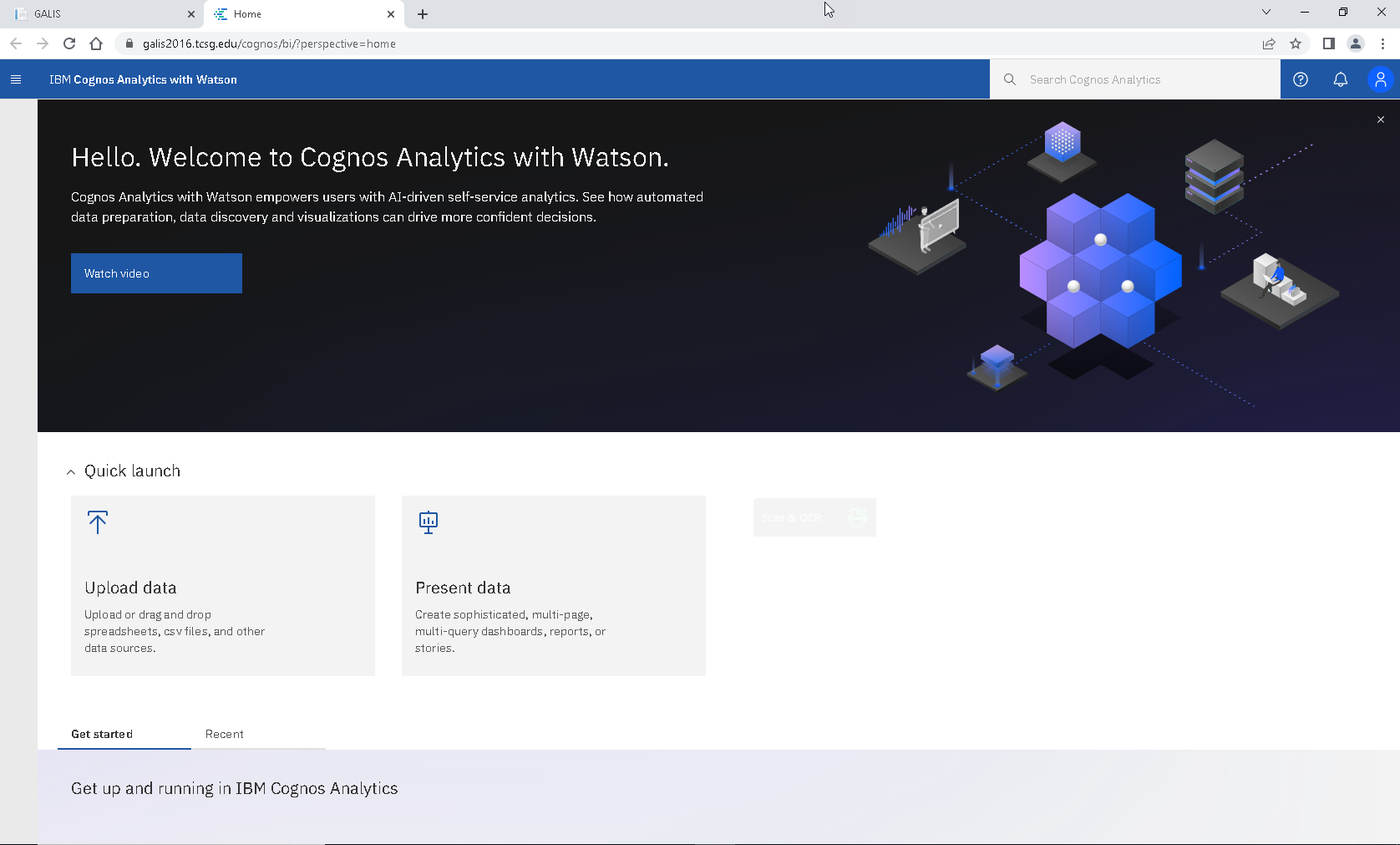 Open the menu on the top left and select ‘Content’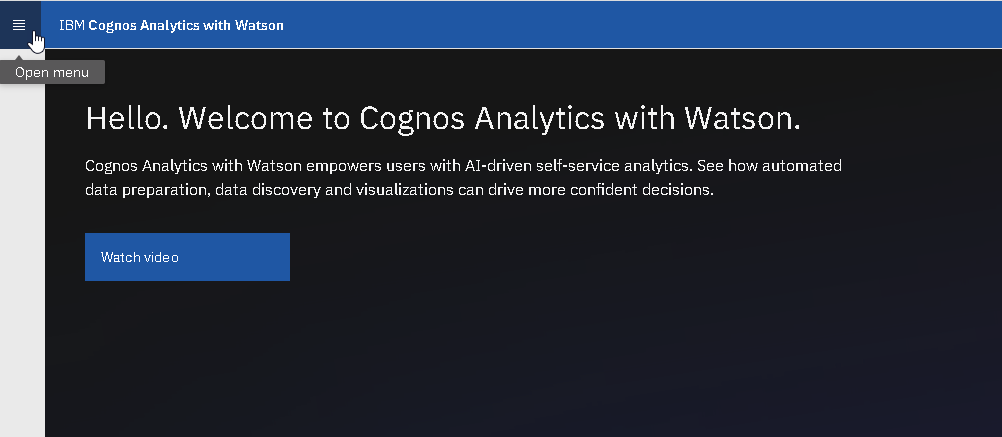 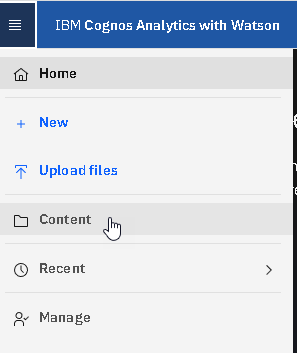 Select Team Content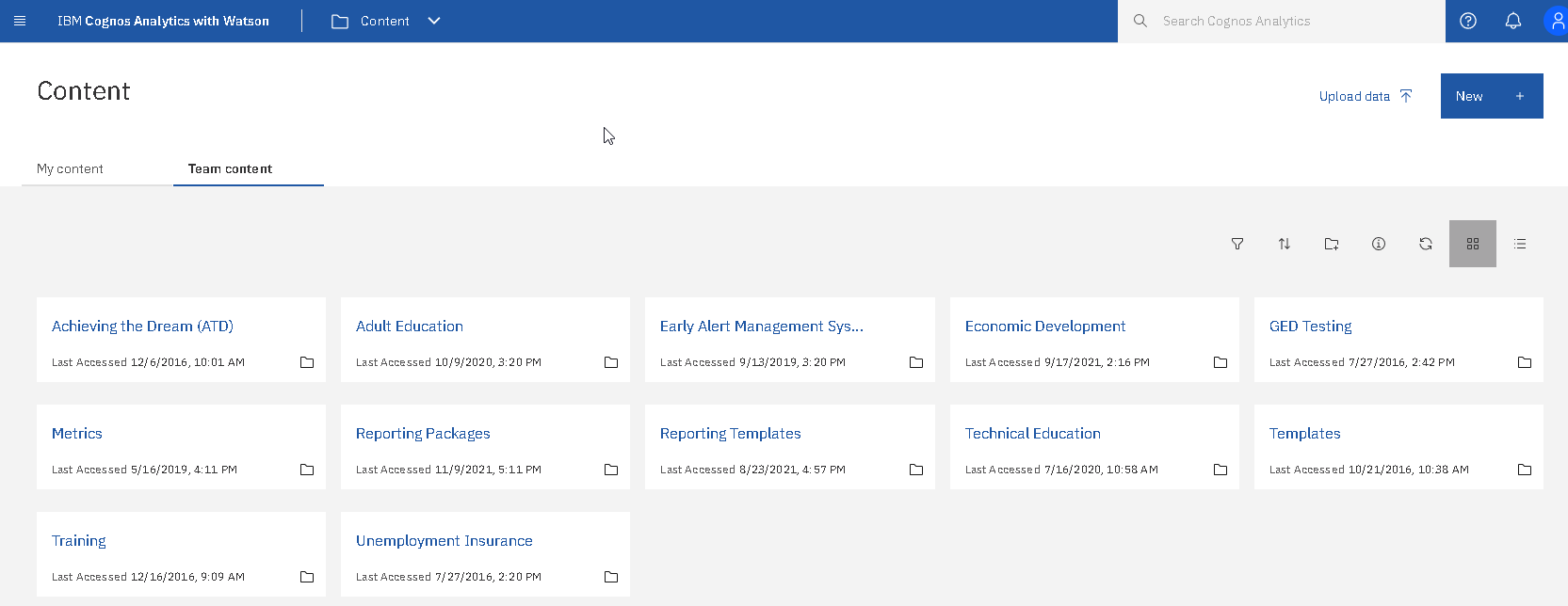 Select Adult Education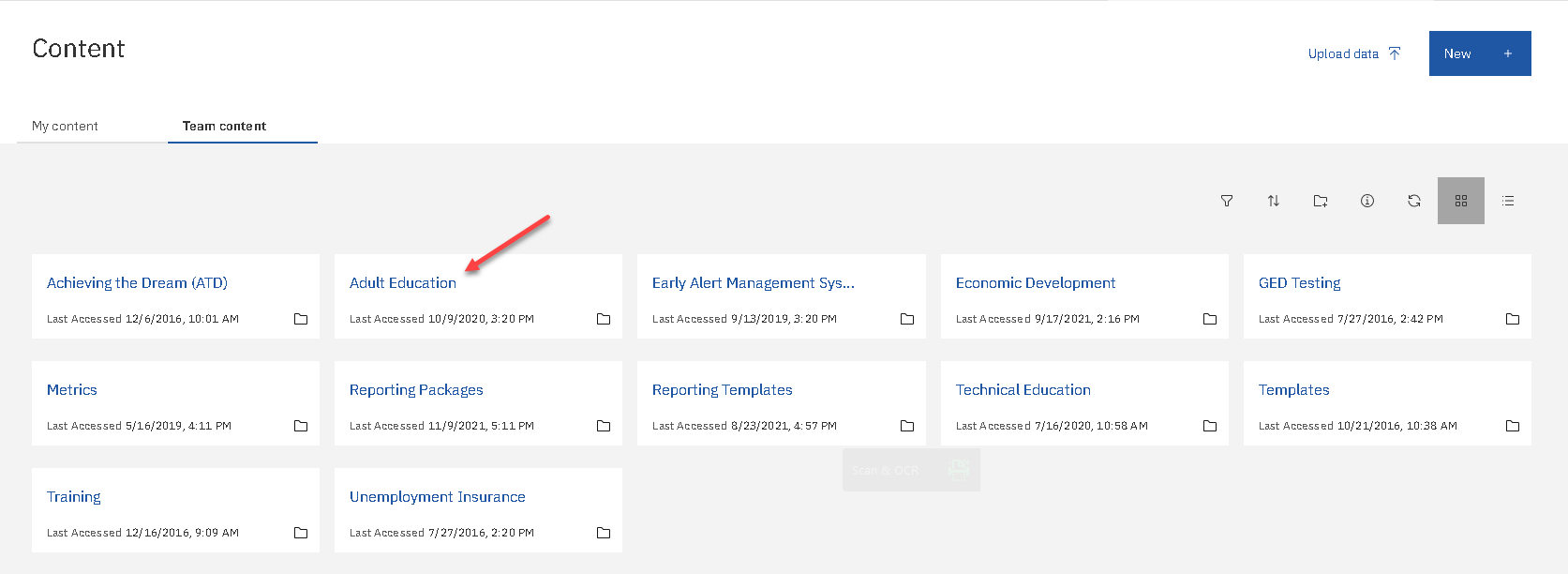 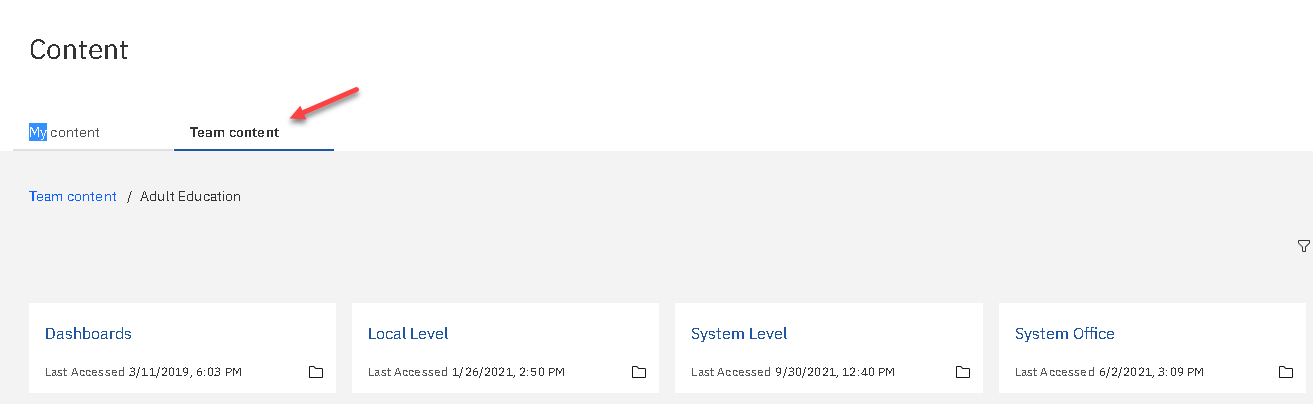 Your access level will determine what options will be availableReport List Options – Grid/ListCOGNOS gives the user the following options: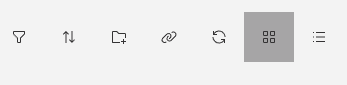 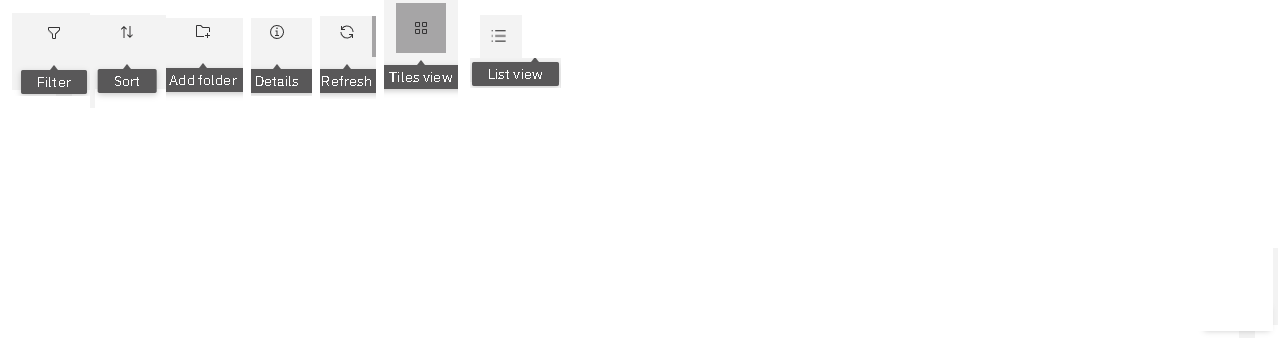  Tile View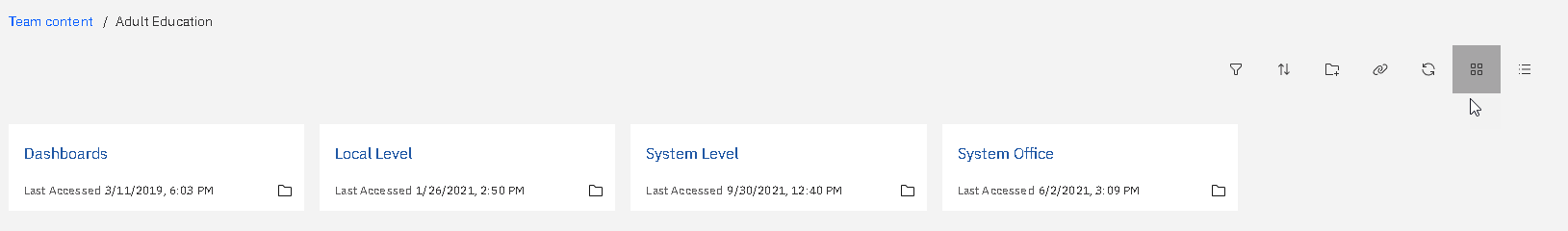 List View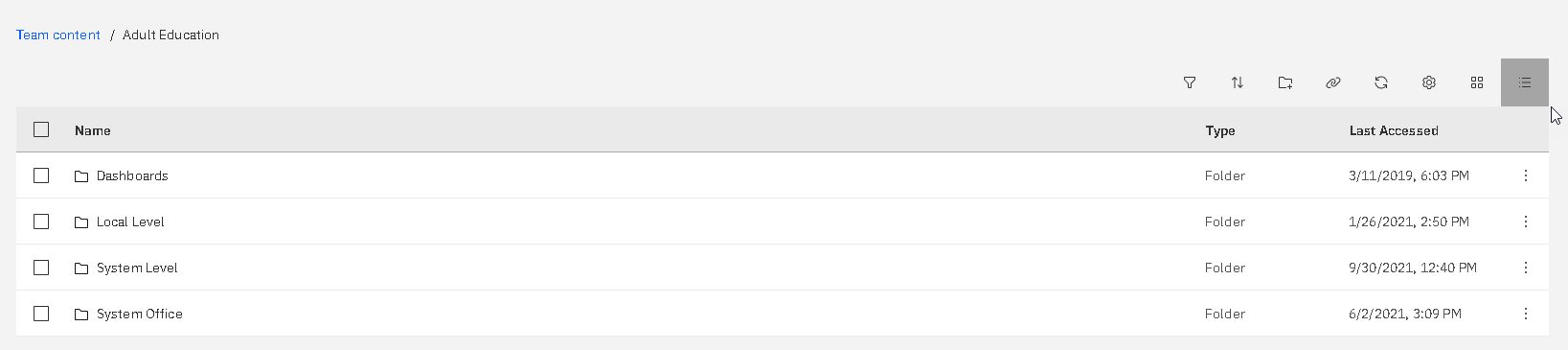 Report SelectionThe system will display the reports in the group selected.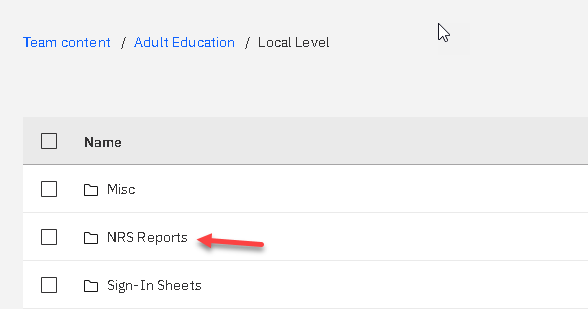 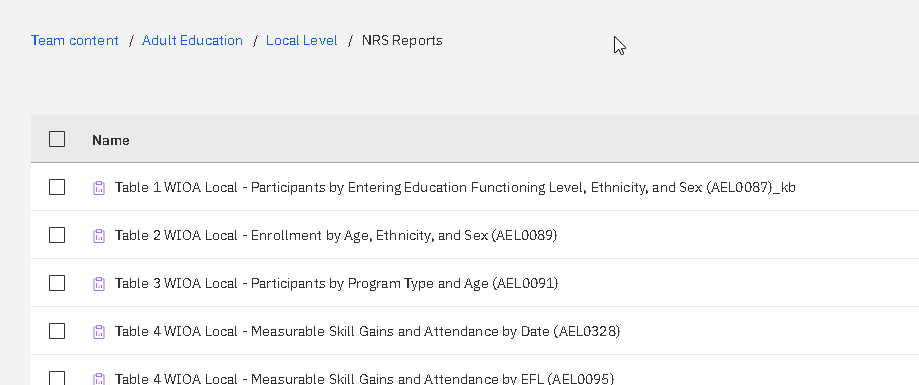 There are no changes in the running of the reports.Search ReportsThe upgraded COGNOS has the option to search for reports. From the Home Page you can search for reports if you know the Report Name or Report Number. A list of reports can be found in the GALIS Reports User Guide.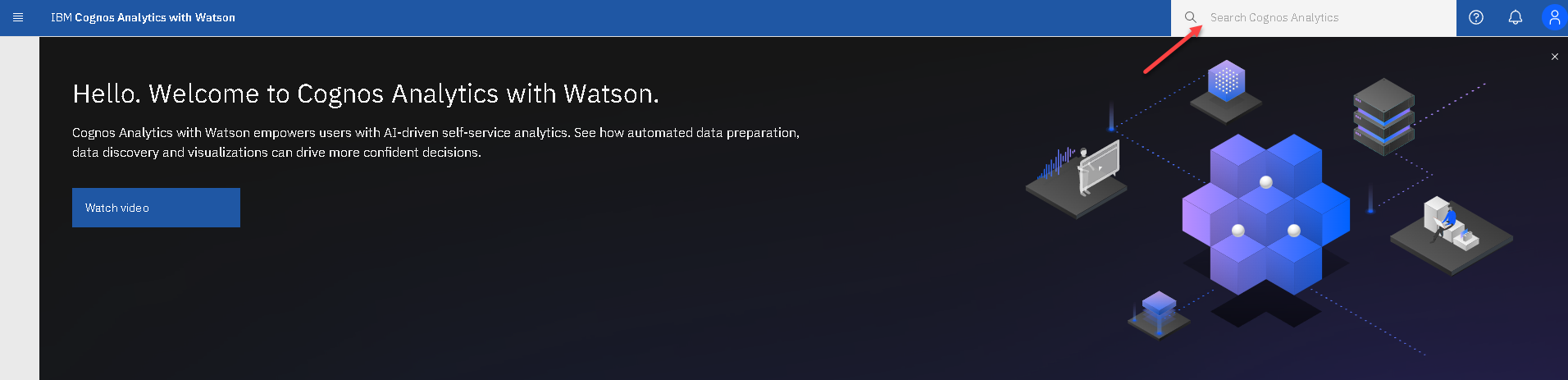 Enter your search criteria and the system will display a suggested list that includes your search criteria.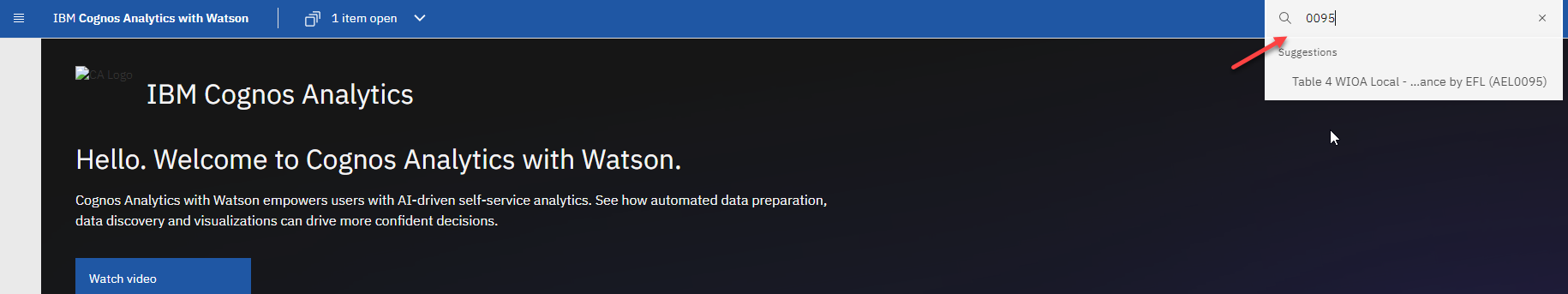 Click on the report you want to run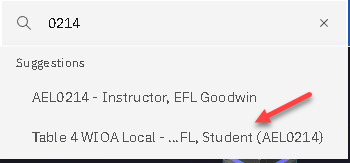 Select the report 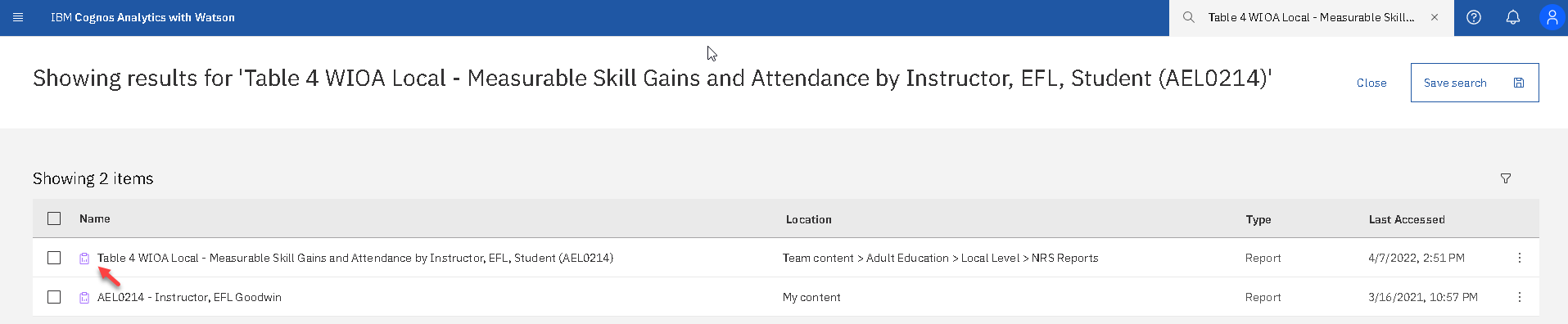 Run the report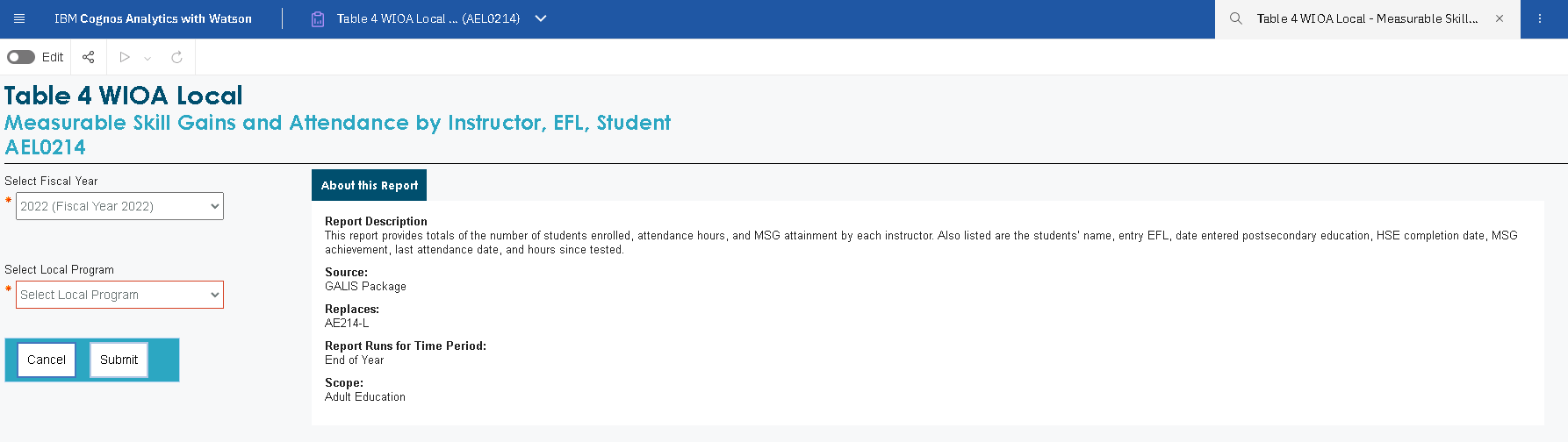 